MESTSKÁ ČASŤ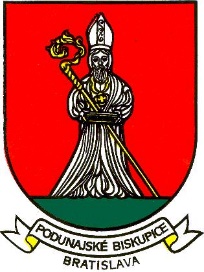 BRATISLAVA – PODUNAJSKÉ BISKUPICETrojičné námestie 11, 825 61 BratislavaMateriál určený na rokovanie :Miestna rada :                    18.5.2020Miestne zastupiteľstvo      26.5.2020NávrhSCHVÁLENIA ZÁSTUPCU MESTSKEJ ČASTI BRATISLAVA – PODUNAJSKÉBISKUPICE DO FUNKCIE KONATEĽA OBCHODNEJ SPOLOČNOSTINávrh predkladá :                                                                Materiál obsahuje :   Mgr. Zoltán Pék                                                                     - návrh uzneseniastarosta                                                                                  - dôvodová správaSpracovateľ :Ing. Mariana Páleníkováprednostka Návrh  uznesenia :Miestne zastupiteľstvo Mestskej časti Bratislava – Podunajské Biskupice po prerokovaní  materiálu, na základe § 15 ods. 2 písm. i) zákona SNR č. 377/1990 Zb. o hlavnom meste Slovenskej republiky Bratislave v spojitosti s § 11 ods.4 písm.  l) zákona  SNR č. 369/1990 Zb. o obecnom zriadení  a § 125 ods. 1 písm. f) a g) zákona č. 513/1991 Zb. Obchodný zákonník:odvoláva  Ing. Ľudmilu Jánošovovú z  funkcie konateľa spoločnosti Bytový podnik Podunajské Biskupice, s.r.o, so sídlom Priekopnícka 19, 821 06 Bratislava, IČO : 35 8153 53.vymenúva. Ing. Ivetu Györgyovú do funkcie konateľa spoločnosti Bytový podnik Podunajské Biskupice, s.r.o, so sídlom Priekopnícka 19, 821 06 Bratislava, IČO : 35 8153 53. DÔVODOVÁ SPRÁVAS účinnosťou od 15.12.2010 vykonávala p. Ing. Ľudmila Jánošovová funkciu konateľky spoločnosti Bytový podnik Podunajské Biskupice, s.r.o so sídlom Priekopnícka 19, 821 06 Bratislava , IČO : 35 8153 53.  Začiatkom roka 2020 mala p. Ing. Jánošovová dopravnú nehodu, ktorej následky jej bránia vykonávať túto funkciu.V zmysle § 133 ods. 4 zákona č. 513/1991 Zb. Obchodný zákonník v znení neskorších predpisov (ďalej len „Obchodný zákonník“) „konateľov vymenúva valné zhromaždenie z radov spoločníkov alebo iných osôb.“V prípade ak spoločnosť s ručením obmedzeným má iba jediného spoločníka, pôsobnosť valného zhromaždenia vykonáva tento jediný spoločník. Ak je jediným spoločníkom spoločnosti s ručením obmedzeným obec, pôsobnosť valného zhromaždenia spoločnosti s ručením obmedzeným vykonáva  starosta ako štatutárny orgán obce.Postavenie starostu ako štatutárneho orgánu obce vyplýva z ustanovenia § 13 ods. 4 písm. c) a ods. 5 zákona č. 369/1990 Zb. o obecnom zriadení v znení neskorších predpisov (ďalej len „zákon o obecnom zriadení“).Z uvedeného vyplýva, že o vymenovaní konateľa spoločnosti s ručením obmedzeným rozhodne starosta obce ako štatutárny orgán obce – jediného spoločníka vykonávajúceho pôsobnosť valného zhromaždenia s. r. o. Je potrebné pritom primerane postupovať podľa ustanovení Obchodného zákonníka o konaní valného zhromaždenia.Podľa § 11 ods. 4 písm. l) zákona o obecnom zriadení: „Obecné zastupiteľstvo rozhoduje o základných otázkach života obce, najmä je mu vyhradené zriaďovať, zrušovať a kontrolovať rozpočtové a príspevkové organizácie obce a na návrh starostu vymenúvať a odvolávať ich vedúcich (riaditeľov), zakladať a zrušovať obchodné spoločnosti a iné právnické osoby a schvaľovať zástupcov obce do ich štatutárnych a kontrolných orgánov, ako aj schvaľovať majetkovú účasť obce v právnickej osobe.“Je teda nevyhnutné, aby konateľa obchodnej spoločnosti zriadenej obcou pred jeho vymenovaním  schválilo obecné zastupiteľstvo. Obchodný zákonník nestanovuje povinnosť realizovať za účelom vymenovania konateľa s.r.o. výberové konanie.Podľa § 5 zákona č. 552/2003 Z.z. o výkone práce vo verejnom záujme v znení neskorších predpisov miesto vedúceho zamestnanca, ktorý vykonáva funkciu štatutárneho orgánu u zamestnávateľa uvedeného v § 1 ods. 2, a miesto ďalšieho vedúceho zamestnanca, u ktorého to určí pracovný poriadok, sa obsadzuje na základe výsledku výberového konania; to neplatí ak osobitný predpis ustanovuje aj iný spôsob výberu vedúceho zamestnanca alebo ustanovuje voľbu alebo vymenovanie vedúceho zamestnanca kolektívnym orgánom.Podľa § 1 ods. 2 písm. c) zákona č. 552/2003 Z.z. o výkone práce vo verejnom záujme v znení neskorších predpisov sa tento zákon vzťahuje na zamestnancov pri výkone práce vo verejnom záujme k zamestnávateľom, ktorými sú právnické osoby založené štátnym orgánom, Fondom národného majetku Slovenskej republiky, obcou alebo vyšším územným celkom, ak majetková účasť alebo súčet majetkovej účasti štátu, Fondu národného majetku Slovenskej republiky, obce alebo vyššieho územného celku je viac ako 67%.Podľa § 5 ods. 9 zákona č. 552/2003 Z.z. o výkone práce vo verejnom záujme v znení neskorších predpisov voľné miesto vedúceho zamestnanca možno obsadiť bez výberového konania len do vymenovania po úspešnom vykonaní výberového konania podľa tohto zákona, a to najdlhšie na šesť mesiacov.Z dôvodu nevyhnutnosti zabezpečiť riadny chod spoločnosti Bytový podnik Podunajské Biskupice, s.r.o. so sídlom Priekopnícka 19, 821 06 Bratislava, IČO : 35 8153 53 predkladáme miestnemu zastupiteľstvu návrh na vymenovanie nového konateľa spoločnosti v zmysle platných právnych predpisov.Podľa § 66 ods. 2 zákona č. 513/1991 Zb. Obchodný zákonník: „Ak zákon neustanovuje alebo spoločenská zmluva alebo stanovy neurčujú inak, je vzdanie sa funkcie účinné odo dňa prvého zasadnutia orgánu, ktorý je oprávnený vymenovať alebo zvoliť nového člena orgánu nasledujúceho po doručení vzdania sa funkcie; ak sa člen orgánu vzdá svojej funkcie na zasadnutí orgánu spoločnosti, ktorý je oprávnený vymenovať alebo zvoliť nového člena orgánu, je vzdanie sa funkcie účinné okamžite. Ak nedošlo k vzdaniu sa funkcie na zasadnutí orgánu spoločnosti, ktorý je oprávnený vymenovať alebo zvoliť nového člena orgánu, vzdanie sa funkcie musí byť písomné a listina s týmto obsahom musí byť vlastnoručne podpísaná v prítomnosti notára alebo ním povereného zamestnanca. Ak orgán spoločnosti, ktorý je oprávnený vymenovať alebo zvoliť nového člena orgánu spoločnosti, nezasadne ani do troch mesiacov od doručenia vzdania sa funkcie, je vzdanie sa funkcie účinné od prvého dňa nasledujúceho po uplynutí tejto lehoty. Ak zákon neustanovuje alebo spoločenská zmluva alebo stanovy neurčujú inak, je odvolanie z funkcie účinné prijatím rozhodnutia príslušným orgánom spoločnosti. Ak spoločnosti hrozí vznik škody, je člen orgánu spoločnosti, ktorý sa vzdal funkcie, bol odvolaný alebo inak sa skončil výkon jeho funkcie, povinný upozorniť spoločnosť, aké opatrenia treba urobiť na jej odvrátenie.“ Podľa § 125 ods. 1 písm. f) a g) Obchodného zákonníka do pôsobnosti Valného zhromaždenia patrí vymenovanie, odvolanie a odmeňovanie konateľov a členov dozornej rady. Podľa § 132 ods. 1 Obchodného zákonníka: „Ak má spoločnosť jediného spoločníka, vykonáva tento spoločník pôsobnosť valného zhromaždenia. Rozhodnutie jediného spoločníka urobené pri výkone pôsobnosti valného zhromaždenia musí mať písomnú formu a musí ho podpísať, ak tento zákon neustanovuje inak. Ak ide o rozhodnutie podľa § 125 ods. 1 písm. e), f), i), j) a ods. 2, pravosť podpisu jediného spoločníka na tomto rozhodnutí musí byť úradne osvedčená.“ Podľa §15 ods. 2 písm. i) zákona č. 377/1990 Zb. o hlavnom meste SR Bratislave – „Miestnemu zastupiteľstvu je vyhradené zakladať obchodné spoločnosti a iné právnické osoby a na návrh starostu vymenúvať a odvolávať členov orgánov týchto právnických osôb.“